COMUNITÀ ECCLESIALI IN FESTA PER GLI ANNIVERSARI DI MATRIMONIODOMENICA 26 maggio 2024 ore 10.00 a CIVEZZANO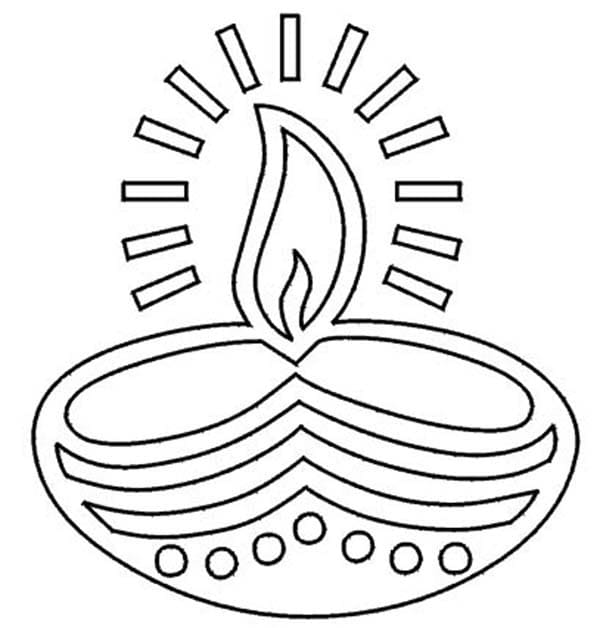 In collaborazione con i gruppi ecclesiali animatori e ragazzi, genitori e il gruppo famiglie, invitano alla “festa della famiglia” festeggiando gli anniversari di matrimonio, dai 5 anni di matrimonio. La celebrazione si svolgerà a Civezzano con inizio della Santa Messa alle ore 10.00.Le coppie che desiderano partecipare sono pregate di iscriversientro il 5 maggio 2024 con il seguente modulo:che troverete anche in chiesa –www.upsantamariaassunta.diocesitn.it----------------------------------------------------------------------------------------------------------------------------------------“COMUNITÀ ECCLESIALI di SANTA MARIA ASSUNTA”www.upsantamariaassunta.diocesitn.itPARTECIPAZIONE ALLA FESTA DEGLI ANNIVERSARI DI MATRIMONIOA Civezzano domenica 26 maggio 2024 ore 10.00(a partire dai 5 anni in avanti)_________________________________________________________________(Cognome e nome del Marito – Cognome e nome della Moglie)Abitanti a:________________________________Anni di Matrimonio:________(nome del paese o frazione)Partecipiamo alla FESTA DEGLI ANNIVERSARI DI MATRIMONIOImbucare nella bussola postale della canonica di Civezzanoentro il 5 maggio 2024